Stichting Kerkconcerten Delft  Zomerserie concerten 2018.Nieuwe Kerk 	5 juli	Willem van Twillert - orgelOude kerk	12 juli	Henk G. van Putten -  orgelNieuwe Kerk 	19 juli	Dorien Schouten - orgelOude Kerk 	26 juli	Bas de Vroome & Marijke Schaap - viool,			Bachconcert				*Nieuwe Kerk 	2 aug	Pieter Dirksen - orgel, BachconcertOude Kerk	9 aug	Kees van Eersel - orgelNieuwe Kerk	16 aug	Jaap Zwart - orgelOude Kerk	23 aug	Bas de Vroome, Adriaan Hoek,	 *		Maurits Bunt, 	concert op 2 en 3 orgelsNieuwe Kerk	30 aug	Bas de Vroome - klavecimbel/orgel	*	 	Federico Altare - fluit		Sophie Ehling - celloEntree prijzen	€ 8,00  en *  € 10,00Aanvang 20.00 uurStichting Kerkconcerten Delftwww.kerkconcertendelft.nlsecretaris@kerkconcertendelft.nlNieuwe kerk		19 juli			      Dorien Schouten.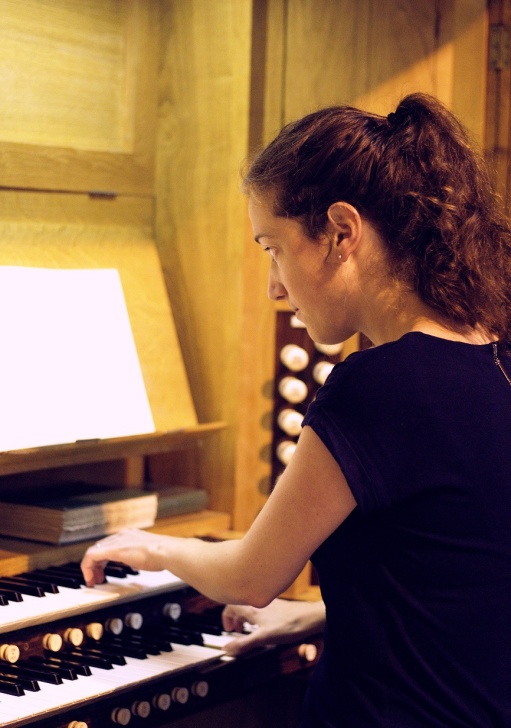 Dorien Schouten (1987) kreeg op tienjarige leeftijd haar eerste orgellessen van Ko Zwanenburg.Aan het Koninklijk Conservatorium te Den Haag behaalde ze haar bachelordiploma's voor zowel orgel (2010) als kerkmuziek (2011). Haar orgeldocent was Jos van der Kooy. Daarna vervolgde Dorien haar opleiding aan de Universität der Künste te Berlijn, bij Leo van Doeselaar en Erwin Wiersinga. Daar behaalde ze in 2013 het diploma Diplomprüfung en in 2015, na nog twee jaar te hebben gestudeerd bij Leo van Doeselaar en Paolo Crivellaro, het diploma Konzertexamen 'mit Auszeichnung'. Datzelfde jaar mocht ze voor het All of Bach-project van de Nederlandse Bachvereniging een aantal werken van Bach opnemen op het Reil-orgel in Kampen. (www.allofbach.com) Dorien laat het publiek graag kennis maken met nieuwe muziek – zoals op het Internationaal Orgelfestival Haarlem –  zowel solo als met ensembles. Ze voert ook graag barokmuziek uit, bij voorkeur op historische instrumenten of als continuospeler.Dorien is (cantor-)organist geweest in kerken van verschillende denominaties, onder andere in Berlijn, Oxford en momenteel in Edinburgh.Nieuwe kerk		19  juli		     Dorien Schouten.Toccata (1936) 		Marius Monnikendam 						(1896-1977)Wir glauben all an einen Gott		Heinrich Scheidemann 	- 2 versen				(1595-1663)Wir glauben all an einen Gott	Marcel Dupré (1886-1971)Wir glauben all an einen Gott, BWV 680		Johann Sebastian Bach 						(1685-1750)Sonate F-dur Wq 70/3, H 84	Carl Philipp Emanuel Bach	-Allegro				 (1714-1788)	- Largo 	- AllegrettoInnig (uit: Studien für den Pedalflügel, 	Robert Schumann      Op.56, Nr.4)				(1810-1856)Master Tallis' Testament 	Herbert Howells (1892-1983)Variations sur Lucis Creator	Jehan Alain  (1911-1940)Vater unser im Himmelreich	Georg Böhm (1661-1733)				10.Voluntary for the double organ	Henry Purcell (1659-1695)